РОССИЙСКАЯ ФЕДЕРАЦИЯСвердловская областьДУМА  ПЫШМИНСКОГО  ГОРОДСКОГО  ОКРУГА(6 созыв, 31 заседание)  Р Е Ш Е Н И Еот 23 апреля 2020г.   №  201пгт. ПышмаО мерах поддержки субъектов малого и среднего предпринимательства в Пышминском городском округе, оказавшихся в зоне риска в связи с угрозой распространения новой коронавирусной инфекции В соответствии с распоряжением Губернатора Свердловской области
от 07.04.2020 № 71-РГ «Об утверждении Плана первоочередных мер поддержки субъектов  малого и среднего предпринимательства в Свердловской области, оказавшихся в зоне риска в связи с угрозой распространения новой коронавирусной инфекции (2019- nCoV)» (далее – План), Дума Пышминского городского округа РЕШИЛА:Предоставить субъектам малого и среднего предпринимательства в Пышминском городском округе (далее – субъекты МСП) отсрочку арендных платежей по договорам аренды земельных участков,  находящихся  в муниципальной собственности, уплата по которым должна осуществляться в I и II кварталах 2020 года, до 30 ноября 2020 года.Предоставить субъектам МСП отсрочку арендных платежей по договорам на установку и эксплуатацию рекламных конструкций, уплата по которым должна осуществляться в апреле – декабре 2020 года, до 31 декабря 2021 года равными долями, начиная с 1 января 2021 года без начисления пени;Предоставить субъектам МСП, осуществляющим виды экономической деятельности в сферах согласно приложению к Плану, отсрочку внесения арендной платы по договорам аренды находящихся в муниципальной собственности объектов недвижимого имущества до 30 ноября 2020 года. Отменить начисление пеней и штрафных санкций до 31 декабря 2020 года за несвоевременное внесение арендной платы за период с апреля по декабрь 2020 года по договорам аренды муниципального имущества, заключенным с субъектами МСП, которым не предоставлена возможность отсрочки внесения арендной платы за период с апреля по декабрь 2020 года.Предоставить субъектам МСП, заключившим до 01 октября 2020 года договор, предусматривающий размещение нестационарного торгового объекта без проведения торгов, отсрочку внесения платы по договорам, предусматривающим размещение нестационарного торгового объекта без проведения торгов. Предоставить субъектам МСП, реализовавшим преимущественное право на приобретение муниципального имущества  в рамках  реализации Федерального закона от 22.07.2008 №159-ФЗ «Об особенностях отчуждения недвижимого имущества, находящегося в государственной или муниципальной  собственности и арендуемого субъектами малого и среднего предпринимательства,  и о внесении изменений в отдельные законодательные акты Российской Федерации», отсрочку внесения платежей без начисления пеней за период с апреля по декабрь 2020 года по договорам купли-продажи объектов  недвижимого имущества с условием погашения задолженности равными платежами в период с 01 января по 31 декабря 2021 года.  2. Настоящее  Решение опубликовать в газете «Пышминские вести».3. Настоящее Решение вступает в силу со дня опубликования.   Председатель ДумыПышминского городского округа     _______________  А.В. Артамонов Глава Пышминского городского округа     _______________  В.В. Соколов 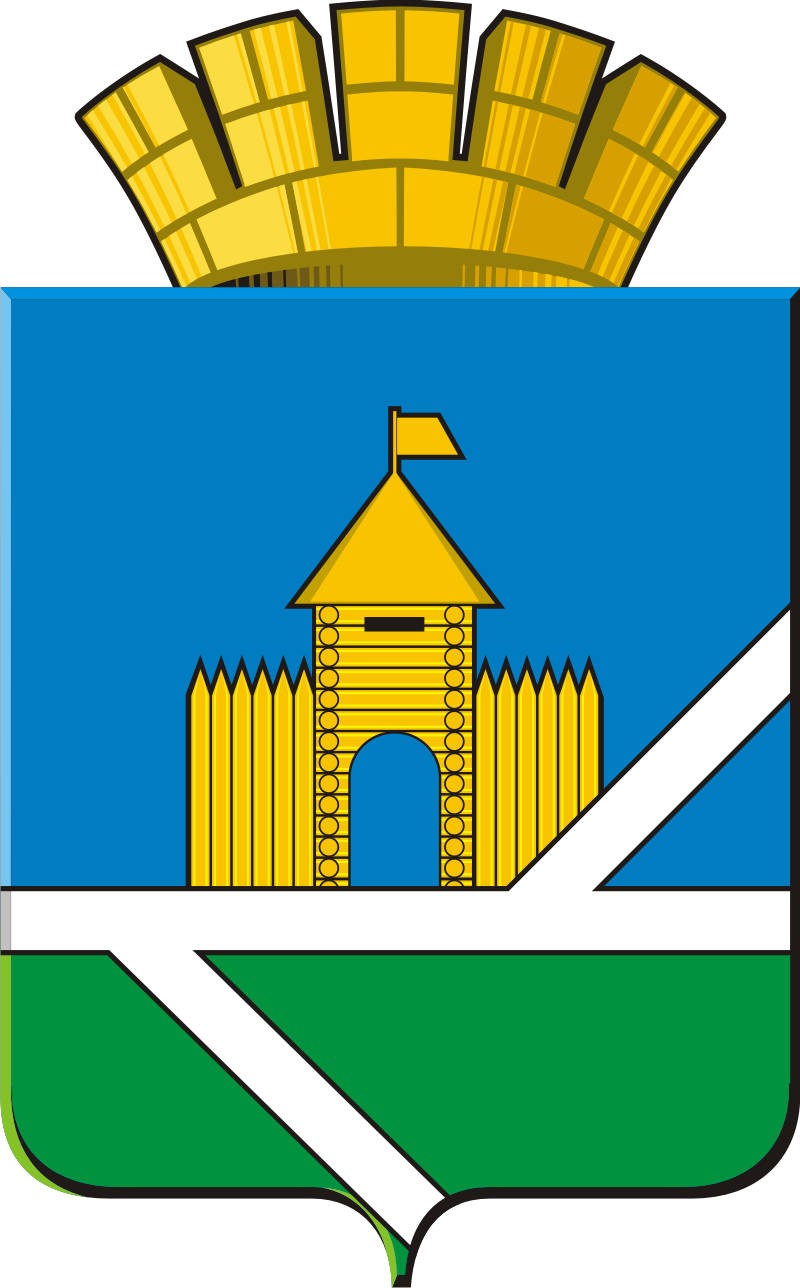 